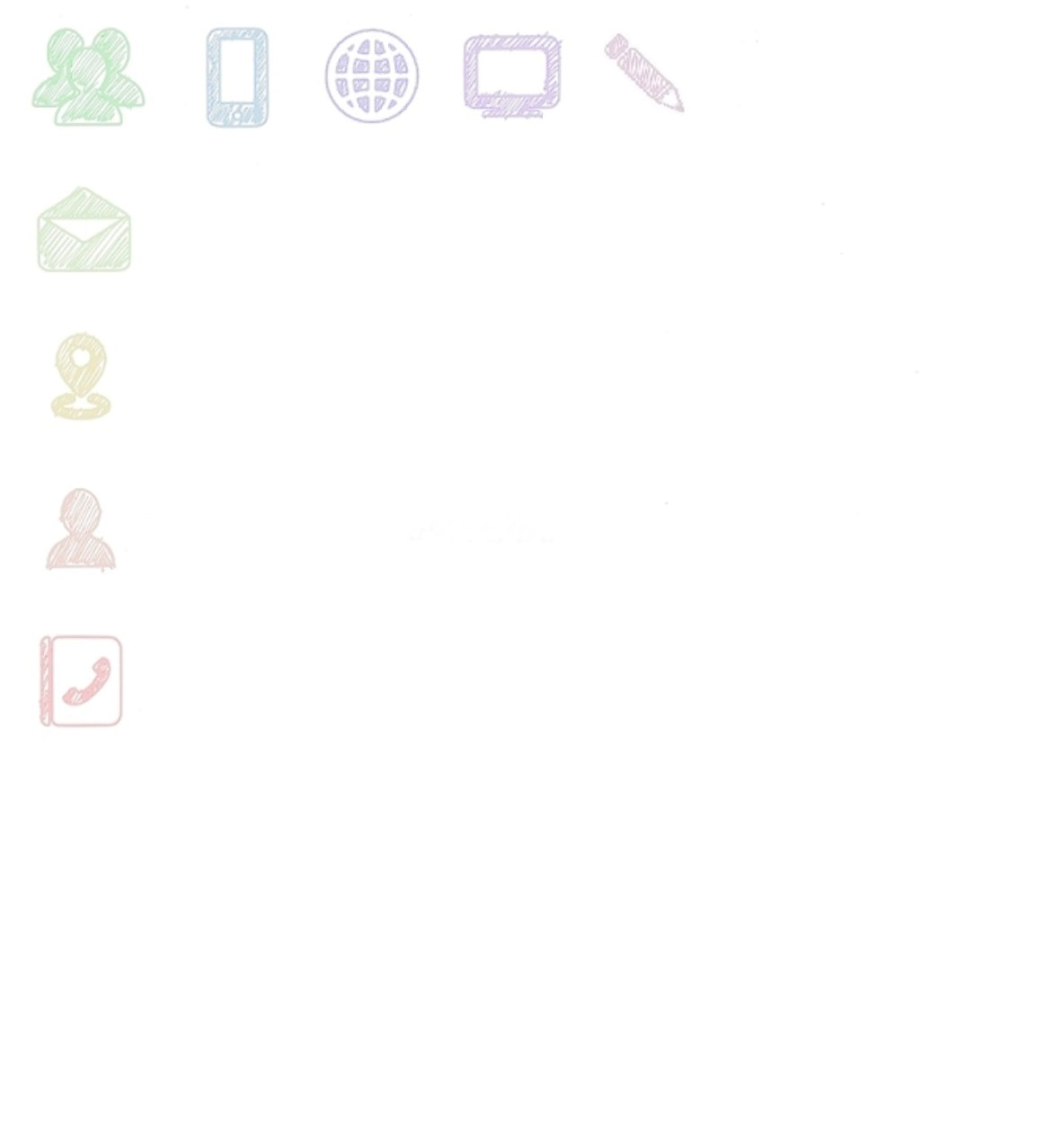 cahier LECTURE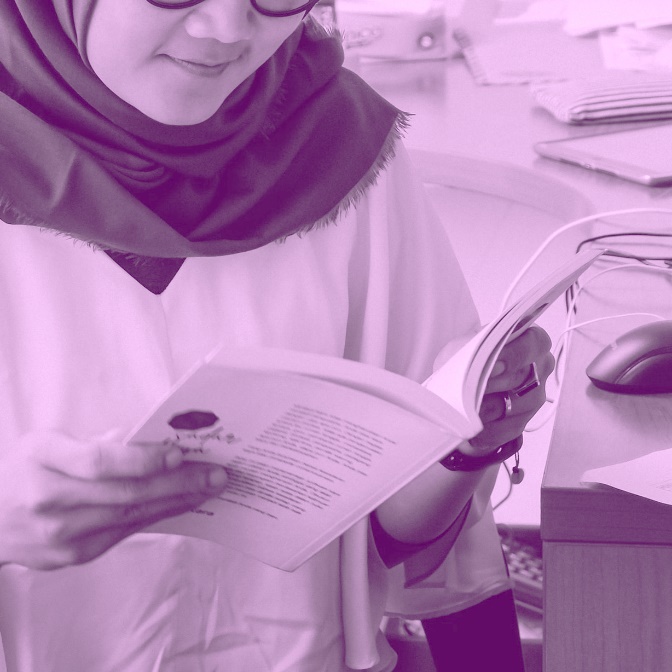 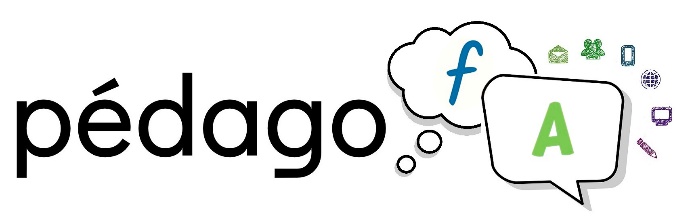 Tiré du Programme-guide francisation-alpha Enseignement-apprentissage de l’écritNiveau 1 – Étape 2Centre Yves-ThériaultServices pédagogiquesCentre de services scolaire de Montréal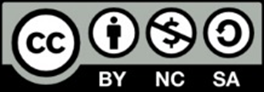 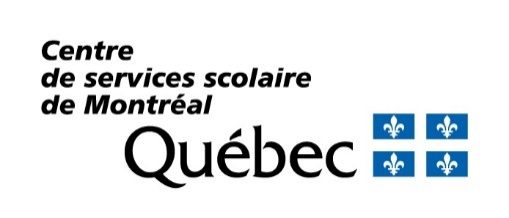 PrésentationLes cahiers de lecture de francisation-alpha sont des documents qui ont été créés à partir du Programme-guide francisation-alpha (Juin 2015).Les syllabes, les mots, les phrases, les nombres et les pictogrammes proposés dans ce document ont été extraits de la section « Lecture » du programme d’enseignement-apprentissage de l’écrit de chacun des niveaux. Ces objets constituent le matériel avec lequel les élèves vont s’entrainer au décodage.L’objectif premier de ce cahier est de soutenir les enseignants dans la préparation de leur cours et les élèves dans l’apprentissage des connaissances de base en lecture. Il permettra de :nous assurer que tous les graphèmes seront vus en classe;nous assurer que chacun des graphèmes sera travaillé au niveau attendu.Il est important de se référer au Programme-guide pour connaitre le traitement prévu des objets d’apprentissage.  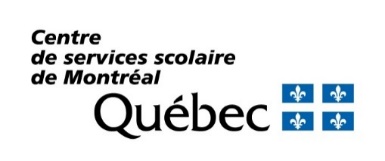 	Conception et rédaction	Brigitte Lemay, conseillère pédagogique en francisation	Validation	Josée Béliveau, conseillère pédagogique en francisation		Sophie Lapierre, conseillère pédagogique en francisation	Révision	Charles Durocher, conseiller pédagogique en francisation		Camille Larochelle, enseignante en francisation-alpha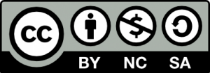 Le matériel Pédago-FA est rendu disponible sous la licence Creative Commons 4.0 (Attribution – Pas d’utilisation commerciale – Partage dans les mêmes conditions).Tous les éléments ont été produits par le CSSDM ou ont été acquis en version libre de droits et sans attribution requise.Tâche 42Tâche 43Tâche 44z			éTâche 45Tâche 46Tâche 47Tâche 48Tâche 49Tâche 50Tâche 51Tâche 52Tâche 53Tâche 54Tâche 54 (suite)Tâche 55Tâche 56Tâche 57Tâche 58Tâche 59Tâche 60Tâche 61Tâche 62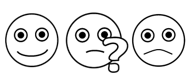 Tâche 63Tâche 64Tâche 65Tâche 66Tâche 67Tâche 68Tâche 69* Les mots en caractères gras sont en reconnaissance globale	   é			 é			 é			 ém  	eu		l	 eu	f	 eu	v	 eu	   ou			 ou		 ou		oumémeumouléleulouféfeufouvéveuvoule numérovous	   é			 é			 é			 én   			r  	 eu	p	 eu	t	 	   ou			 ou		 ou		ounénouréreuroupépeupoutétoupeuje peuxnous		éb				ou		éd		eu		ou		eu j				ou		és				oubéboudédeudoujeujousésouzéle bébéjeudizérodeuxsousla souris		è			è				in				inm		in	  l		in		f				v			on			on				on				onmèminmonlèlinlonfinfonvinvonmon marimon bébémon numérovingtvingt-deuxon		in			in				è				inn			r				p		in		t			on			on				on				onninnonrinronpèpinpontintonle matinton numéroton bébénonb		 on		in d				onj		 on				in s				on		èz					onbondindonjonsinsonzèzonsont																		      anm		an	   l				 f		 an   v	   an					  un								manlanlunfanvandevantlundiun					  an								n		an	   r		   	p   	an	   t     an					  un								nanranrunpantan b		and		an		 j		ans		an			bandanjansandansanans				a				ech								i				ochachechichocheveux			ouch			on			an			égn			on			anchouchonchangnégnongnantu as			ang						ou			anc			on			ougangoucanconcoule coumon couton cou			l			l			l			r			f			s			c			r			r			me			me			be	a		be	i			u					de			de			de			ne			te			pe			pe			ne			re			te			pe			me			ve			ve			terdeoulepealaracameabeadeaneapeateaveilifirimeideiteineipeiveulusurubeudeupeureumeuteouroudeouleoupeilil ailsils  sontfilfourmalmarmilmurmourlaclourlirnirnalmardile murmalmarsfinirsacsursudsifjourcharchirrirsurle sacmon sacton sacle jourbonjourJour de l’Anle lit  mon litton litbacbalbusdicdisdirparpourpirtartaltourtirtifcalcarcourgargazun sacun bacun murun jourbonjourpardonnous  parlonsnous  regardonsnous  marchonsbrabridrapraprépriprotratrétritrofrafrèfrivricracrancrecrécricrogrigragrangréla journéelundimardijeudisamedizérogrisl’écrantrèsavrilun brasbléplaplipluclacléfléla cléle plafondpartirun sacun bacplusje finistu finisje parstu parsbranbrunprinprètrantrètrontroufranun sac brunun bac brunun après-midiprès deavant-midifinbonsalutun coursfiniril finitblanbleublonblouplanpleuclouun bac bleuun sac blancun sac bleuun bac blancun bac brunun sac brunun bébé blondun mur blancun mur bleuun mur brunun plafond blancun plafond bleuun sac à dos bleupilej’habiteil habiteune  minutela datej’écoutetu écoutesil écouteune machineje dinetu dinesmaladele coudedouzeonzemon frèreton frèrema mèreta mèremon pèreton pèredimanchela bouchel’élèveje soupetu soupesje parletu parlesil parleon parleune carteun cartableje regardetu regardesil regardeon regardeil montreje marchetu marchesil marcheon marchecodposvorforsorporrobcordorcolocformvotrtobroloroboprobecodeformevotrepostalfortsortiroctobreécolel’étéun basun foulardun gantune jupeune robeun pantalonune sandaleun bas blancun foulard bleuun gant brunun pantalon bleuun pantalon brunune jupe bleueune robe  bleueune jupe blancheune robe blanchemon code postalton code postalvotre code postalune écoleoctobre1.Mon frère a un bébé.2.Mon père a un lit.3.Ma mère a un sac.4.Mon père a une clé.5.Mon mari marche sur la rue.larue.1.Votre père parle fort.2.Bonjour madame.3.Pardon madame.4.Tu as un frère.5.Tu as une mère.6.Il a une tasse.7.Il a un cartable.8.Il va à l’école.9.Je peux sortir le bac.10.Tu pars de l’école.le porcle rizune bananele brocoliun légumeune patatela tomatele caféle jusle théle vin1.Je regarde l’écran.2.Tu regardes  la carte  du Canada.3.Je parle à ma mère.4.Tu parles à ton père.5.Le bébé parle un peu.6.Tu écoutes ta mère.7.Il porte un pantalon blanc.8.Je porte une robe bleue.9.Je marche sur la rue.10.Tu marches à côté de ton frère.suisesestelledansauailesdesavecchezicic’estle totalun livreune livre1.Mon frère  est fort.2.Je suis  malade.3.Tu es  fâché.4.Elle  a une  robe  bleue.5.Il marche  dans l’école.6.Il habite au Canada.7.J’ai deux  frères.8.Les clés  sont  dans  le sac.9.Il a des  sandales  brunes.10.Il habite  avec sa mère.11.Tu vas  chez ton père.12. Le sac est◡ici.13.C’est mardi.